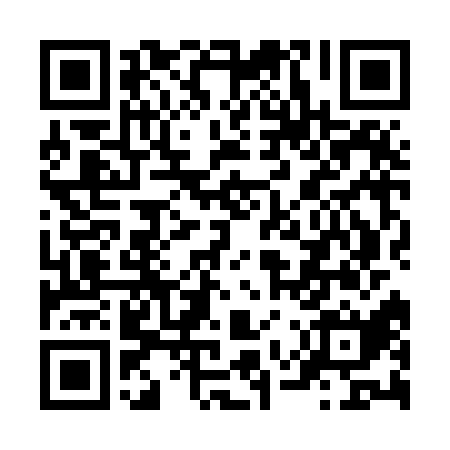 Ramadan times for Obertsrot, GermanyMon 11 Mar 2024 - Wed 10 Apr 2024High Latitude Method: Angle Based RulePrayer Calculation Method: Muslim World LeagueAsar Calculation Method: ShafiPrayer times provided by https://www.salahtimes.comDateDayFajrSuhurSunriseDhuhrAsrIftarMaghribIsha11Mon5:025:026:4812:363:466:266:268:0512Tue5:005:006:4512:363:476:286:288:0713Wed4:584:586:4312:363:486:296:298:0914Thu4:564:566:4112:363:496:316:318:1015Fri4:544:546:3912:353:506:326:328:1216Sat4:514:516:3712:353:516:346:348:1417Sun4:494:496:3512:353:526:356:358:1518Mon4:474:476:3312:353:536:376:378:1719Tue4:444:446:3112:343:546:396:398:1920Wed4:424:426:2912:343:556:406:408:2021Thu4:404:406:2712:343:566:426:428:2222Fri4:374:376:2512:333:566:436:438:2423Sat4:354:356:2212:333:576:456:458:2624Sun4:334:336:2012:333:586:466:468:2725Mon4:304:306:1812:323:596:486:488:2926Tue4:284:286:1612:324:006:496:498:3127Wed4:254:256:1412:324:016:516:518:3328Thu4:234:236:1212:324:016:526:528:3529Fri4:204:206:1012:314:026:536:538:3630Sat4:184:186:0812:314:036:556:558:3831Sun5:165:167:061:315:047:567:569:401Mon5:135:137:041:305:047:587:589:422Tue5:105:107:021:305:057:597:599:443Wed5:085:086:591:305:068:018:019:464Thu5:055:056:571:295:078:028:029:485Fri5:035:036:551:295:078:048:049:506Sat5:005:006:531:295:088:058:059:527Sun4:584:586:511:295:098:078:079:538Mon4:554:556:491:285:108:088:089:559Tue4:534:536:471:285:108:108:109:5710Wed4:504:506:451:285:118:118:119:59